ORDENANZA IX – Nº 550ANEXO XIII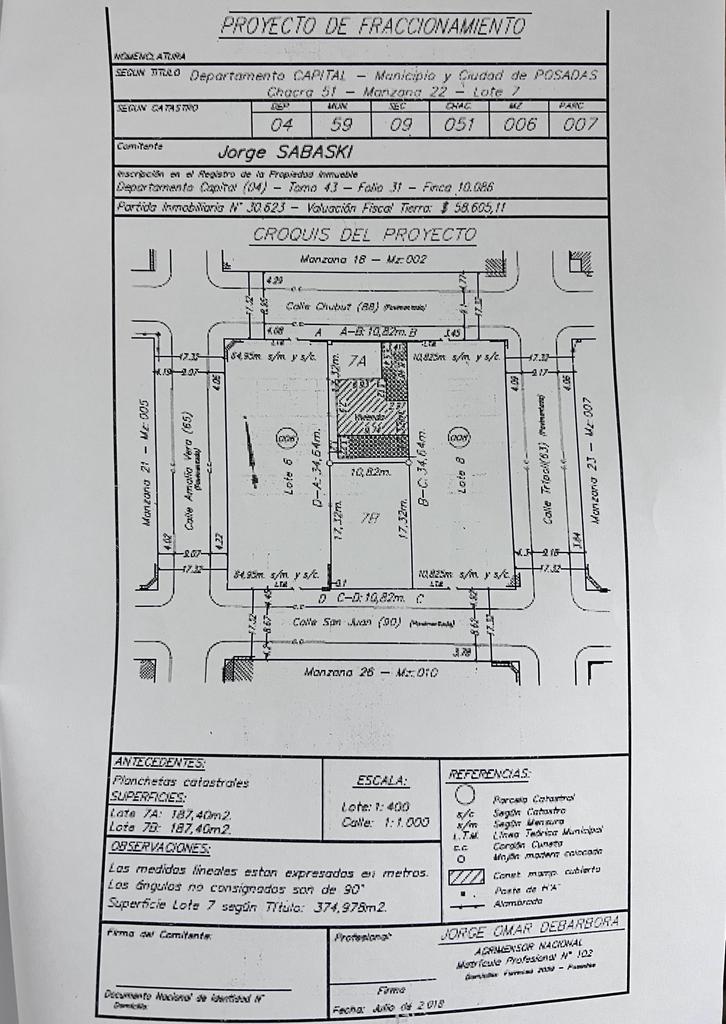 